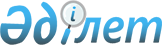 О внесении изменений в решение Петропавловского городского маслихата от 26 декабря 2014 года № 1 "О бюджете города Петропавловска на 2015 – 2017 годы"Решение Петропавловского городского маслихата Северо-Казахстанской области от 25 сентября 2015 года N 1. Зарегистрировано Департаментом юстиции Северо-Казахстанской области 20 октября 2015 года N 3417      В соответствии со статьей 109 Бюджетного кодекса Республики Казахстан от 4 декабря 2008 года, подпунктом 1) пункта 1 статьи 6 Закона Республики Казахстан "О местном государственном управлении и самоуправлении в Республике Казахстан" от 23 января 2001 года, Петропавловский городской маслихат РЕШИЛ:

       1. Внести в решение Петропавловского городского маслихата от 26 декабря 2014 года № 1 "О бюджете города Петропавловска на 2015 - 2017 годы" (зарегистрировано в Реестре государственной регистрации нормативных правовых актов под № 3053 от 9 января 2015 года, опубликовано 16 января 2015 года в газете "Қызылжар Нұры" № 2, в газете "Проспект СК" № 2, следующие изменения:

       пункт 1 изложить в новой редакции:

      "1. Утвердить бюджет города Петропавловска на 2015-2017 годы согласно приложениям 1, 2, и 3 соответственно, в том числе на 2015 год в следующих объемах: 

      1) доходы – 22 744 232,7 тысячи тенге, в том числе по:

      налоговым поступлениям – 9 962 622 тысячи тенге;

      неналоговым поступлениям – 85 291 тысяча тенге;

      поступлениям от продажи основного капитала – 1 300 794 тысячи тенге;

      поступлениям трансфертов – 11 395 525,7 тысячи тенге; 

      2) затраты – 22 303 085,7 тысячи тенге; 

      3) чистое бюджетное кредитование – 1 994 606 тысячи тенге:

      бюджетные кредиты – 1 994 606 тысячи тенге;

      погашение бюджетных кредитов – 0;

      4) сальдо по операциям с финансовыми активами – 136 494 тысячи тенге:

      приобретение финансовых активов – 136 494 тысячи тенге;

      поступления от продажи финансовых активов государства – 0; 

      5) дефицит бюджета – - 1 689 953 тысячи тенге;

      6) финансирование дефицита бюджета – 1 689 953 тысячи тенге.".

       Приложения 1, 5 к указанному решению изложить в новой редакции согласно приложениям 1, 2 к настоящему решению.

      2. Настоящее решение вводится в действие с 1 января 2015 года.

 Бюджет города Петропавловска на 2015 год Распределение сумм целевых трансфертов из республиканского бюджета по г. Петропавловску на 2015 год
					© 2012. РГП на ПХВ «Институт законодательства и правовой информации Республики Казахстан» Министерства юстиции Республики Казахстан
				
      Председатель сессии
Петропавловского городского
маслихата

П. Афанасьев

      Секретарь 
Петропавловского городского
маслихата

Л. Жалмуканова
Приложение 1 к решению городского маслихата № 1 от 25 сентября 2015 годаПриложение 1 к решению городского маслихата № 1 от 26 декабря 2014 годаКатегория

Категория

Категория

Категория

Сумма (тыс.тенге)

Класс

Класс

Сумма (тыс.тенге)

Подкласс

Подкласс

Сумма (тыс.тенге)

Наименование

I. Доходы

22 744 232,7

1

Налоговые поступления

9 962 622,0

03

Социальный налог

4 784 100,0

1

Социальный налог

4 784 100,0

04

Hалоги на собственность

1 985 365,0

1

Hалоги на имущество

1 226 877,0

3

Земельный налог

233 692,0

4

Hалог на транспортные средства

524 796,0

05

Внутренние налоги на товары, работы и услуги

2 774 286,0

2

Акцизы

2 168 374,0

3

Поступления за использование природных и других ресурсов

204 111,0

4

Сборы за ведение предпринимательской и профессиональной деятельности

386 301,0

5

Налог на игорный бизнес

15 500,0

08

Обязательные платежи, взимаемые за совершение юридически значимых действий и (или) выдачу документов уполномоченными на то государственными органами или должностными лицами

418 871,0

1

Государственная пошлина

418 871,0

2

Неналоговые поступления

85 291,0

01

Доходы от государственной собственности

61 557,0

1

Поступления части чистого дохода государственных предприятий

6,0

5

Доходы от аренды имущества, находящегося в государственной собственности

61 551,0

06

Прочие неналоговые поступления

23 734,0

1

Прочие неналоговые поступления

23 734,0

3

Поступления от продажи основного капитала

1 300 794,0

01

Продажа государственного имущества, закрепленного за государственными учреждениями

1 086 747,0

1

Продажа государственного имущества, закрепленного за государственными учреждениями

1 086 747,0

03

Продажа земли и нематериальных активов

214 047,0

1

Продажа земли

192 547,0

2

Продажа нематериальных активов

21 500,0

4

Поступления трансфертов 

11 395 525,7

02

Трансферты из вышестоящих органов государственного управления

11 395 525,7

2

Трансферты из областного бюджета

11 395 525,7

Функциональная группа 

Функциональная группа 

Функциональная группа 

Сумма (тыс.тенге)

Администратор 

Администратор 

Сумма (тыс.тенге)

Программа

Сумма (тыс.тенге)

Наименование

II.Затраты

22 303 085,7

1

Государственные услуги общего характера

282 384,4

112

Аппарат маслихата района (города областного значения)

15 461,0

001

Услуги по обеспечению деятельности маслихата района (города областного значения)

15 461,0

122

Аппарат акима района (города областного значения)

157 670,8

001

Услуги по обеспечению деятельности акима района (города областного значения)

156 270,8

003

Капитальные расходы государственного органа

1 400,0

452

Отдел финансов района (города областного значения)

32 697,0

001

Услуги по реализации государственной политики в области исполнения бюджета и управления коммунальной собственностью района (города областного значения)

23 125,0

003

Проведение оценки имущества в целях налогообложения

8 559,3

010

Приватизация, управление коммунальным имуществом, постприватизационная деятельность и регулирование споров, связанных с этим

1 012,7

453

Отдел экономики и бюджетного планирования района (города областного значения)

15 633,0

001

Услуги по реализации государственной политики в области формирования и развития экономической политики, системы государственного планирования

15 633,0

454

Отдел предпринимательства и сельского хозяйства района (города областного значения)

16 787,0

001

Услуги по реализации государственной политики на местном уровне в области развития предпринимательства и сельского хозяйства

16 787,0

458

Отдел жилищно-коммунального хозяйства, пассажирского транспорта и автомобильных дорог района (города областного значения)

44 135,6

001

Услуги по реализации государственной политики на местном уровне в области жилищно-коммунального хозяйства, пассажирского транспорта и автомобильных дорог

44 135,6

2

Оборона

32 780,7

122

Аппарат акима района (города областного значения)

32 780,7

005

Мероприятия в рамках исполнения всеобщей воинской обязанности

32 780,7

Функциональная группа 

Функциональная группа 

Функциональная группа 

Сумма (тыс.тенге)

Администратор

 

Администратор

 

Сумма (тыс.тенге)

Программа

Сумма (тыс.тенге)

Наименование

3

Общественный порядок, безопасность, правовая, судебная, уголовно-исполнительная деятельность

54 970,0

458

Отдел жилищно-коммунального хозяйства, пассажирского транспорта и автомобильных дорог района (города областного значения)

54 970,0

021

Обеспечение безопасности дорожного движения в населенных пунктах

54 970,0

4

Образование

6 473 838,3

464

Отдел образования района (города областного значения)

6 348 403,3

001

Услуги по реализации государственной политики на местном уровне в области образования

20 484,0

003

Общеобразовательное обучение

3 993 317,1

005

Приобретение и доставка учебников, учебно-методических комплексов для государственных учреждений образования района (города областного значения)

157 871,4

006

Дополнительное образование для детей

299 772,0

009

Обеспечение деятельности организаций дошкольного воспитания и обучения

854 258,0

015

Ежемесячная выплата денежных средств опекунам (попечителям) на содержание ребенка-сироты (детей-сирот), и ребенка (детей), оставшегося без попечения родителей

54 867,0

022

Выплата единовременных денежных средств казахстанским гражданам, усыновившим (удочерившим) ребенка (детей)-сироту и ребенка (детей), оставшегося без попечения родителей

596,6

029

Обследование психического здоровья детей и подростков и оказание психолого-медико-педагогической консультативной помощи населению

8 813,0

040

Реализация государственного образовательного заказа в дошкольных организациях образования

881 677,0

067

Капитальные расходы подведомственных государственных учреждений и организаций

76 747,2

467

Отдел строительства района (города областного значения)

31 319,6

037

Строительство и реконструкция объектов образования

31 319,6

465

Отдел физической культуры и спорта района (города областного значения)

94 115,4

017

Дополнительное образование для детей и юношества по спорту

94 115,4

6

Социальная помощь и социальное обеспечение

963 635,6

464

Отдел образования района (города областного значения)

14 270,8

030

Содержание ребенка (детей), переданного патронатным воспитателям

14 270,8

451

Отдел занятости и социальных программ района (города областного значения)

942 912,8

001

Услуги по реализации государственной политики на местном уровне в области обеспечения занятости и реализации социальных программ для населения

58 194,0

Функциональная группа 

Функциональная группа 

Функциональная группа 

Сумма (тыс.тенге)

Администратор

 

Администратор

 

Сумма (тыс.тенге)

Программа

Сумма (тыс.тенге)

Наименование

002

Программа занятости

174 940,7

005

Государственная адресная социальная помощь

29 232,0

006

Оказание жилищной помощи

40 382,0

007

Социальная помощь отдельным категориям нуждающихся граждан по решениям местных представительных органов

203 931,0

010

Материальное обеспечение детей-инвалидов, воспитывающихся и обучающихся на дому

4 380,0

011

Оплата услуг по зачислению, выплате и доставке пособий и других социальных выплат

1 500,0

013

Социальная адаптация лиц, не имеющих определенного местожительства

41 359,0

014

Оказание социальной помощи нуждающимся гражданам на дому

58 965,4

016

Государственные пособия на детей до 18 лет

7 108,0

017

Обеспечение нуждающихся инвалидов обязательными гигиеническими средствами и предоставление услуг специалистами жестового языка, индивидуальными помощниками в соответствии с индивидуальной программой реабилитации инвалида

105 687,0

052

Проведение мероприятий, посвященных семидесятилетию Победы в Великой Отечественной войне

217 233,7

458

Отдел жилищно-коммунального хозяйства, пассажирского транспорта и автомобильных дорог района (города областного значения)

6 452,0

050

Реализация Плана мероприятий по обеспечению прав и улучшению качества жизни инвалидов

6 452,0

7

Жилищно-коммунальное хозяйство

8 166 578,1

467

Отдел строительства района (города областного значения)

6 441 707,8

003

Проектирование и (или) строительство, реконструкция жилья коммунального жилищного фонда

2 022 132,9

004

Проектирование, развитие и (или) обустройство инженерно-коммуникационной инфраструктуры

3 739 920,1

072

Строительство служебного жилища, развитие инженерно-коммуникационной инфраструктуры и строительство, достройка общежитий для молодежи в рамках Дорожной карты занятости 2020

679 654,8

458

Отдел жилищно-коммунального хозяйства, пассажирского транспорта и автомобильных дорог района (города областного значения)

1 714 306,3

002

Изъятие, в том числе путем выкупа земельных участков для государственных надобностей и связанное с этим отчуждение недвижимого имущества

341 000,0

003

Организация сохранения государственного жилищного фонда

5 000,0

Функциональная группа 

Функциональная группа 

Функциональная группа 

Сумма (тыс.тенге)

Администратор

Администратор

Сумма (тыс.тенге)

Программа

Сумма (тыс.тенге)

Наименование

004

Обеспечение жильем отдельных категорий граждан

60 720,0

012

Функционирование системы водоснабжения и водоотведения

136 208,7

015

Освещение улиц в населенных пунктах

234 729,0

016

Обеспечение санитарии населенных пунктов

225 977,0

017

Содержание мест захоронений и захоронение безродных

20 480,2

018

Благоустройство и озеленение населенных пунктов

279 881,5

026

Организация эксплуатации тепловых сетей, находящихся в коммунальной собственности районов (городов областного значения)

20 000,0

028

Развитие коммунального хозяйства

51 447,4

029

Развитие системы водоснабжения и водоотведения

338 662,5

031

Изготовление технических паспортов на объекты кондоминиумов

200,0

479

Отдел жилищной инспекции района (города областного значения)

10 564,0

001

Услуги по реализации государственной политики на местном уровне в области жилищного фонда

10 564,0

8

Культура, спорт, туризм и информационное пространство

1 871 357,3

455

Отдел культуры и развития языков района (города областного значения)

97 883,0

003

Поддержка культурно-досуговой работы

97 883,0

465

Отдел физической культуры и спорта района (города областного значения)

10 328,0

006

Проведение спортивных соревнований на районном (города областного значения) уровне

10 328,0

455

Отдел культуры и развития языков района (города областного значения)

28 995,6

006

Функционирование районных (городских) библиотек

27 623,6

007

Развитие государственного языка и других языков народа Казахстана

1 372,0

456

Отдел внутренней политики района (города областного значения)

23 710,0

002

Услуги по проведению государственной информационной политики

23 710,0

455

Отдел культуры и развития языков района (города областного значения)

10 499,0

001

Услуги по реализации государственной политики на местном уровне в области развития языков и культуры

10 499,0

456

Отдел внутренней политики района (города областного значения)

45 686,0

Функциональная группа 

Функциональная группа 

Функциональная группа 

Сумма (тыс.тенге)

Администратор

Администратор

Сумма (тыс.тенге)

Программа

Сумма (тыс.тенге)

Наименование

001

Услуги по реализации государственной политики на местном уровне в области информации, укрепления государственности и формирования социального оптимизма граждан

45 686,0

465

Отдел физической культуры и спорта района (города областного значения)

9 277,0

001

Услуги по реализации государственной политики на местном уровне в сфере физической культуры и спорта

9 277,0

467

Отдел строительства района (города областного значения)

1 605 978,7

008

Развитие объектов спорта

1 605 978,7

467

Отдел строительства района (города областного значения)

39 000,0

011

Развитие объектов культуры

39 000,0

10

Сельское, водное, лесное, рыбное хозяйство, особо охраняемые природные территории, охрана окружающей среды и животного мира, земельные отношения

60 694,0

463

Отдел земельных отношений района (города областного значения)

28 860,0

001

Услуги по реализации государственной политики в области регулирования земельных отношений на территории района (города областного значения)

23 233,0

004

Организация работ по зонированию земель

5 627,0

473

Отдел ветеринарии района (города областного значения)

31 834,0

001

Услуги по реализации государственной политики на местном уровне в сфере ветеринарии

15 383,0

005

Обеспечение функционирования скотомогильников (биотермических ям)

7 067,0

006

Организация санитарного убоя больных животных

68,0

007

Организация отлова и уничтожения бродячих собак и кошек

7 351,0

009

Проведение ветеринарных мероприятий по энзоотическим болезням животных

438,0

011

Проведение противоэпизоотических мероприятий

1 527,0

11

Промышленность, архитектурная, градостроительная и строительная деятельность

36 236,0

467

Отдел строительства района (города областного значения)

23 473,0

001

Услуги по реализации государственной политики на местном уровне в области строительства

23 473,0

468

Отдел архитектуры и градостроительства района (города областного значения)

12 763,0

001

Услуги по реализации государственной политики в области архитектуры и градостроительства на местном уровне 

12 763,0

Функциональная группа

Функциональная группа

Функциональная группа

Сумма (тыс.тенге)

Администратор

Администратор

Сумма (тыс.тенге)

Программа

Сумма (тыс.тенге)

Наименование

12

Транспорт и коммуникации

538 563,7

458

Отдел жилищно-коммунального хозяйства, пассажирского транспорта и автомобильных дорог района (города областного значения)

538 563,7

022

Развитие транспортной инфраструктуры

77 278,7

023

Обеспечение функционирования автомобильных дорог

457 351,0

024

Организация внутрипоселковых (внутригородских), пригородных и внутрирайонных общественных пассажирских перевозок

3 934,0

13

Прочие

1 322 458,6

452

Отдел финансов района (города областного значения)

137 649,0

012

Резерв местного исполнительного органа района (города областного значения)

137 649,0

458

Отдел жилищно-коммунального хозяйства, пассажирского транспорта и автомобильных дорог района (города областного значения)

1 184 809,6

043

Развитие инженерной инфраструктуры в рамках Программы развития регионов до 2020 года

1 184 809,6

14

Обслуживание долга 

6 931,9

452

Отдел финансов района (города областного значения)

6 931,9

013

Обслуживание долга местных исполнительных органов по выплате вознаграждений и иных платежей по займам из областного бюджета

6 931,9

15

Трансферты

2 492 657,1

452

Отдел финансов района (города областного значения)

2 492 657,1

006

Возврат неиспользованных (недоиспользованных) целевых трансфертов

337 122,1

007

Бюджетные изъятия

2 155 535,0

III. Чистое бюджетное кредитование

1 994 606,0

Бюджетные кредиты

1 994 606,0

7

Жилищно-коммунальное хозяйство

1 994 606,0

458

Отдел жилищно-коммунального хозяйства, пассажирского транспорта и автомобильных дорог района (города областного значения)

1 994 606,0

053

Кредитование на реконструкцию и строительство систем тепло-, водоснабжения и водоотведения

1 994 606,0

IV. Сальдо по операциям с финансовыми активами

136 494,0

Приобретение финансовых активов

136 494,0

7

Жилищно-коммунальное хозяйство

136 494,0

458

Отдел жилищно-коммунального хозяйства, пассажирского транспорта и автомобильных дорог района (города областного значения)

136 494,0

060

Увеличение уставных капиталов специализированных уполномоченных организаций

136 494,0

V. Дефицит (профицит) бюджета

-1 689 953,0

VI. Финансирование дефицита (использование профицита) бюджета

1 689 953,0

Категория

Категория

Категория

Категория

Сумма (тыс.тенге)

Класс

Класс

Класс

Сумма (тыс.тенге)

Подкласс

Подкласс

Сумма (тыс.тенге)

Наименование

Сумма (тыс.тенге)

7

Поступления займов

3 027 859,0

1

Внутренние государственные займы

3 027 859,0

2

Договоры займа

3 027 859,0

03

Займы, получаемые местным исполнительным органом района (города областного значения)

3 027 859,0

16

Погашение займов

1 337 906,0

452

Отдел финансов района (города областного значения)

1 337 906,0

008

Погашение долга местного исполнительного органа перед вышестоящим бюджетом

1 337 906,0

Приложение 2 к решению городского маслихата № 1 от 25 сентября 2015 годаПриложение 5 к решению городского маслихата № 1 от 26 декабря 2014 годаФункциональная группа

Функциональная группа

Функциональная группа

Функциональная группа

Функциональная группа

Сумма (тыс.тенге)

Администратор

Администратор

Администратор

Сумма (тыс.тенге)

Программа

Программа

Сумма (тыс.тенге)

Подпрограмма

Подпрограмма

Сумма (тыс.тенге)

Наименование

Сумма (тыс.тенге)

II.Затраты

6 108 674,0

1

Государственные услуги общего характера

11 538,8

112

Аппарат маслихата района (города областного значения)

248,0

001

Услуги по обеспечению деятельности маслихата района (города областного значения)

248,0

011

За счет трансфертов из республиканского бюджета

248,0

122

Аппарат акима района (города областного значения)

8 205,8

001

Услуги по обеспечению деятельности акима района
 (города областного значения)

8 205,8

011

За счет трансфертов из республиканского бюджета

8 205,8

в том числе:

на выплату ежемесячной надбавки за особые условия труда к должностным окладам работников государственных учреждений, не являющихся государственными служащими, а также работников государственных казенных предприятий, финансируемых из местных бюджетов

1 743,8

на содержание штатной численности отделов регистрации актов гражданского состояния

6 462,0

452

Отдел финансов района (города областного значения)

705,0

001

Услуги по реализации государственной политики в области исполнения бюджета и управления коммунальной собственностью района (города областного значения)

705,0

011

За счет трансфертов из республиканского бюджета

705,0

453

Отдел экономики и бюджетного планирования района (города областного значения)

606,0

001

Услуги по реализации государственной политики в области формирования и развития экономической политики, системы государственного планирования

606,0

011

За счет трансфертов из республиканского бюджета

606,0

454

Отдел предпринимательства и сельского хозяйства района (города областного значения)

448,0

001

Услуги по реализации государственной политики на местном уровне в области развития предпринимательства и сельского хозяйства

448,0

011

За счет трансфертов из республиканского бюджета

448,0

458

Отдел жилищно-коммунального хозяйства, пассажирского транспорта и автомобильных дорог района (города областного значения)

1 326,0

001

Услуги по реализации государственной политики на местном уровне в области жилищно-коммунального хозяйства, пассажирского транспорта и автомобильных дорог

1 326,0

011

За счет трансфертов из республиканского бюджета

1 326,0

2

Оборона

671,0

122

Аппарат акима района (города областного значения)

671,0

005

Мероприятия в рамках исполнения всеобщей воинской обязанности

671,0

011

За счет трансфертов из республиканского бюджета

671,0

4

Образование

1 332 087,4

464

Отдел образования района (города областного значения)

1 324 957,0

001

Услуги по реализации государственной политики на местном уровне в области образования

508,0

011

За счет трансфертов из республиканского бюджета

508,0

003

Общеобразовательное обучение 

365 041,0

011

За счет трансфертов из республиканского бюджета

365 041,0

в том числе:

на повышение оплаты труда учителям, прошедшим повышение квалификации по трехуровневой системе

115 902,0

на выплату ежемесячной надбавки за особые условия труда к должностным окладам работников государственных учреждений, не являющихся государственными служащими, а также работников государственных казенных предприятий, финансируемых из местных бюджетов

249 139,0

006

Дополнительное образование для детей

20 884,0

011

За счет трансфертов из республиканского бюджета

20 884,0

009

Обеспечение деятельности организаций дошкольного воспитания и обучения

56 153,0

011

За счет трансфертов из республиканского бюджета

56 153,0

029

Обследование психического здоровья детей и подростков и оказание психолого- медико-педагогической консультативной помощи населению

694,0

011

За счет трансфертов из республиканского бюджета

694,0

040

Реализация государственного образовательного заказа в дошкольных организациях образования

881 677,0

011

За счет трансфертов из республиканского бюджета

610 986,0

032

За счет целевого трансферта из Национального фонда Республики Казахстан

270 691,0

465

Отдел физической культуры и спорта района (города областного значения)

7 130,4

017

Дополнительное образование для детей и юношества по спорту

7 130,4

011

За счет трансфертов из республиканского бюджета

7 130,4

6

Социальная помощь и социальное обеспечение

265 275,8

464

Отдел образования района (города областного значения)

450,8

030

Содержание ребенка (детей), переданного патронатным воспитателям

450,8

011

За счет трансфертов из республиканского бюджета

450,8

451

Отдел занятости и социальных программ района (города областного значения)

259 862,0

001

Услуги по реализации государственной политики на местном уровне в области обеспечения занятости и реализации социальных программ для населения

311,0

011

За счет трансфертов из республиканского бюджета

311,0

005

Государственная адресная социальная помощь

932,0

011

За счет трансфертов из республиканского бюджета

932,0

в том числе:

на выплату государственной адресной социальной помощи

932,0

013

Социальная адаптация лиц, не имеющих определенного местожительства

3 802,0

011

За счет трансфертов из республиканского бюджета

3 802,0

в том числе:

введение стандартов специальных социальных услуг 

2 360,0

на выплату ежемесячной надбавки за особые условия труда к должностным окладам работников государственных учреждений, не являющихся государственными служащими, а также работников государственных казенных предприятий, финансируемых из местных бюджетов

1 442,0

014

Оказание социальной помощи нуждающимся гражданам на дому

4 646,0

011

За счет трансфертов из республиканского бюджета

4 646,0

016

Государственные пособия на детей до 18 лет

637,0

011

За счет трансфертов из республиканского бюджета

637,0

в том числе:

на выплату государственных пособий на детей до 18 лет

637,0

017

Обеспечение нуждающихся инвалидов обязательными гигиеническими средствами и предоставление услуг специалистами жестового языка, индивидуальными помощниками в соответствии с индивидуальной программой реабилитации инвалида

65 549,0

011

За счет трансфертов из республиканского бюджета

65 549,0

в том числе:

увеличение норм обеспечения инвалидов обязательными гигиеническими средствами

65 549,0

052

Проведение мероприятий, посвященных семидесятилетию Победы в Великой Отечественной войне

183 985,0

011

За счет трансфертов из республиканского бюджета

183 985,0

в том числе:

оказание единовременной материальной помощи

182 163,0

комиссионное вознаграждение банкам второго уровня за выплату материальной помощи

1 822,0

458

Отдел жилищно-коммунального хозяйства, пассажирского транспорта и автомобильных дорог района (города областного значения)

4 963,0

050

Реализация Плана мероприятий по обеспечению прав и улучшению качества жизни инвалидов

4 963,0

011

За счет трансфертов из республиканского бюджета

4 963,0

в том числе:

установка дорожных знаков и указателей в местах расположения организаций, ориентированных на обслуживание инвалидов

2 673,0

обустройство пешеходных переходов звуковыми и световыми устройствами в местах расположения организаций, ориентированных на обслуживание инвалидов

2 290,0

7

Жилищно-коммунальное хозяйство

3 321 281,0

479

Отдел жилищной инспекции района (города областного значения)

339,0

001

Услуги по реализации государственной политики на местном уровне в области жилищного фонда

339,0

011

За счет трансфертов из республиканского бюджета

339,0

467

Отдел строительства района (города областного значения)

2 848 666,0

003

Проектирование и (или) строительство, реконструкция жилья коммунального жилищного фонда

163 833,0

011

За счет трансфертов из республиканского бюджета

163 833,0

в том числе:

на строительство жилья для очередников

6 240,0

строительство 72-х квартирного жилого дома по ул.5 Сенная-ул.Дусухамбетова в микрорайоне "Береке" в г.Петропавловске

6 240,0

на строительство жилья для молодых семей

157 593,0

строительство 93-х квартирного жилого дома по пр.Досухамбетова в микрорайоне "Береке" в г.Петропавловске СКО

157 593,0

004

Проектирование, развитие и (или) обустройство инженерно-коммуникационной инфраструктуры

2 684 833,0

011

За счет трансфертов из республиканского бюджета

2 427 861,0

в том числе:

Строительство тепломагистрали 2Ду1000 на участке от НС№2 до ТП-2-08 в г.Петропавловске СКО (первая очередь)

1 149 890,0

Строительство тепломагистрали 2Ду1000 на участке от НС№2 до ТК-1-10 в г.Петропавловске СКО (вторая очередь)

679 940,0

Строительство тепломагистрали 2Ду 1020 мм на участке от ЦТРП до стыковки с существующей тепломагистралью ТМ-3 Ду 1020 мм в г.Петропавловске СКО

556 478,0

Строительство 93-х квартирного жилого дома по пр.Дусухамбетова в микрорайоне "Береке" в г.Петропавловске СКО (внешние инженерные сети и благоустройство) 

26 553,0

Строительство 93-х квартирного жилого дома по ул.Амосова-ул.Радищева в микрорайоне "Береке" в г.Петропавловске СКО (внешние инженерные сети и благоустройство) 

15 000,0

032

За счет целевого трансферта из Национального фонда Республики Казахстан

256 972,0

в том числе:

Строительство 100 квартирного жилого дома в микрорайоне "Береке" в г.Петропавловске СКО" (внешние инженерные сети и благоустройство территории)

107 549,0

Строительство 90-то квартирного жилого дома в микрорайоне "Береке" в г.Петропавловске СКО" (внешние инженерные сети и благоустройство территории) (площадка №1, дом №2)

33 043,0

Строительство 80-ти квартирного жилого дома в микрорайоне "Береке" (внешние инженерные сети и благоустройство территории) 

88 766,0

Строительство 55-ти квартирного жилого дома в микрорайоне "Береке" (внешние инженерные сети и благоустройство территории) (площадка №1, дом №2)

27 614,0

458

Отдел жилищно-коммунального хозяйства, пассажирского транспорта и автомобильных дорог района (города областного значения)

472 276,0

016

Обеспечение санитарии населенных пунктов

4 437,0

011

За счет трансфертов из республиканского бюджета

4 437,0

в том числе:

проведение профилактической дезинсекции и дератизации (за исключением дезинсекции и дератизации на территории природных очагов инфекционных и паразитарных заболеваний, а также в очагах инфекционных и паразитарных заболеваний)

4 437,0

029

Развитие системы водоснабжения и водотведения

331 345,0

011

За счет трансфертов из республиканского бюджета

331 345,0

в том числе:

реконструкция самотечного канализационного коллектора "Южный" от ул. Астана до "Южных" решеток 

305 511,0

строительство сетей водопровода к Куйбышевскому лесхозу 

22 523,0

реконструкция сетей водоснабжения

3 311,0

060

Увеличение уставных капиталов специализированных уполномоченных организаций

136 494,0

011

За счет трансфертов из республиканского бюджета

136 494,0

8

Культура, спорт, туризм и информационное пространство

7 517,0

455

Отдел культуры и развития языков района (города областного значения)

6 838,0

001

Услуги по реализации государственной политики на местном уровне в области развития языков и культуры

285,0

011

За счет трансфертов из республиканского бюджета

285,0

003

Поддержка культурно - досуговой работы

4 436,0

011

За счет трансфертов из республиканского бюджета

4 436,0

006

Функционирование районных (городских) библиотек

2 117,0

011

За счет трансфертов из республиканского бюджета

2 117,0

456

Отдел внутренней политики района (города областного значения)

360,0

001

Услуги по реализации государственной политики на местном уровне в области информации, укрепления государственности и формирования социального оптимизма граждан

360,0

011

За счет трансфертов из республиканского бюджета

360,0

465

Отдел физической культуры и спорта района (города областного значения)

319,0

001

Услуги по реализации государственной политики на местном уровне в сфере физической культуры и спорта

319,0

011

За счет трансфертов из республиканского бюджета

319,0

10

Сельское, водное, лесное, рыбное хозяйство, особо охраняемые природные территории, охрана окружающей среды и животного мира, земельные отношения

16 327,0

463

Отдел земельных отношений района (города областного значения)

944,0

001

Услуги по реализации государственной политики в области регулирования земельных отношений на территории района (города областного значения)

944,0

011

За счет трансфертов из республиканского бюджета

944,0

473

Отдел ветеринарии района (города областного значения)

15 383,0

001

Услуги по реализации государственной политики на местном уровне в сфере ветеринарии

15 383,0

011

За счет трансфертов из республиканского бюджета

15 383,0

в том числе:

содержание подразделений местных исполнительных органов агропромышленного комплекса

15 383,0

11

Промышленность, архитектурная, градостроительная и строительная деятельность

1 167,0

467

Отдел строительства района (города областного значения)

698,0

001

Услуги по реализации государственной политики на местном уровне в области строительства

698,0

011

За счет трансфертов из республиканского бюджета

698,0

468

Отдел архитектуры и градостроительства района (города областного значения)

469,0

001

Услуги по реализации государственной политики в области архитектуры и градостроительства на местном уровне

469,0

011

За счет трансфертов из республиканского бюджета

469,0

13

Прочие

1 152 809,0

458

Отдел жилищно-коммунального хозяйства, пассажирского транспорта и автомобильных дорог района (города областного значения)

1 152 809,0

043

Развитие инженерной инфраструктуры в рамках Программы развития регионов до 2020 года

1 152 809,0

011

За счет трансфертов из республиканского бюджета

1 152 809,0

в том числе:

Завершение модернизации существующих технологических схем очистных сооружений канализации в г. Петропавловске - 4 этап реконструкции

1 152 809,0

